План – конспект урока испанского языка в 8 классе Боровик Т.Н.учитель испанского языкавысшей квалификационной категории ГУО «СШ № 9 г. Мозыря»Тема: Literatura.Коммуникативная ситуация урока: Miguel de Cervantes es autor de la novela sobre Don Quijote .Место в системе уроков по данной теме: 4-ый урок по теме «Литература».Цель: развитие коммуникативной компетенции учащихся в рамках коммуникативной ситуации урока «Miguel de Cervantes es autor de la novela sobre Don Quijote».Прогнозируемый результат: предполагается, что к окончанию урока учащиеся смогутрассказать о Мигеле де Сервантесе и о прочитанном фрагменте романа.Задачи:Образовательные:активизировать лексический материал по теме урока;развивать  навыки  восприятия и понимания информации из видеофрагмента;развивать навыки понимать содержание текста для чтения, находить в тексте необходимую информацию; совершенствовать умения отвечать на общие и специальные вопросы;развивать навыки  монологического  высказывания по теме.Развивающие: способствовать развитию учебно-познавательных умений: извлекать нужную информацию из текста;способствовать овладению учащимися основными способами мыслительной      деятельности (сравнение, анализ, обобщение);содействовать развитию языковой догадки, памяти.Воспитательные: содействовать развитию интереса к изучению испанского языка;способствовать развитию интереса к литературе испанского языка, воспитанию чувство уважения к культуре страны изучаемого языка.Формы работы учащихся: фронтальная, парная, индивидуальная.Методы: коммуникативный, наглядный, демонстрационный,Тип занятия: комбинированный, закрепление знаний.Оснащение занятия: компьютер, видеофрагмент, доска,  раздаточный и наглядный материал. У.К. Гриневич Испанский язык: Учебное пособие для 8 класса общеобразовательных  учреждений. – Мн.: Вышейшая школа, 2018. Ход урокаПриложение №1 es autor de la novela sobre 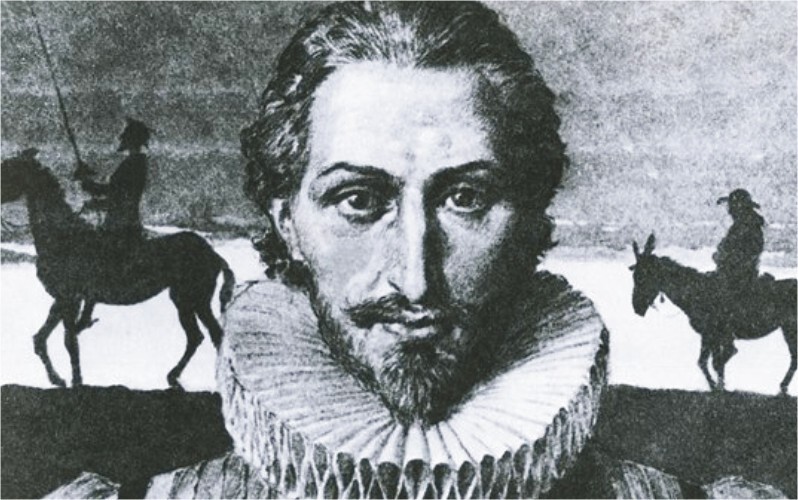 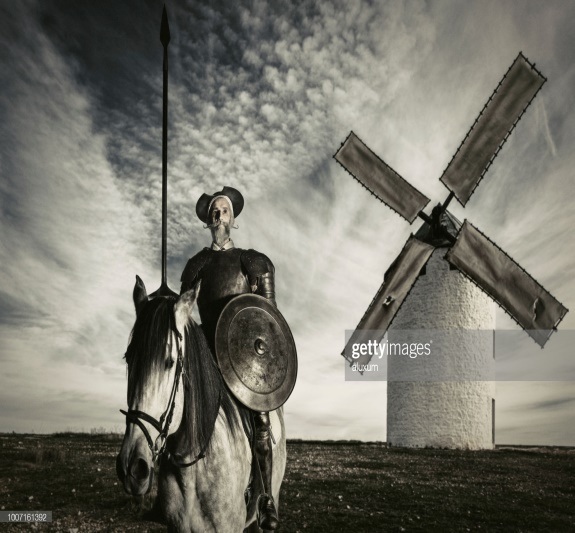 Приложение 2      lucha contra los         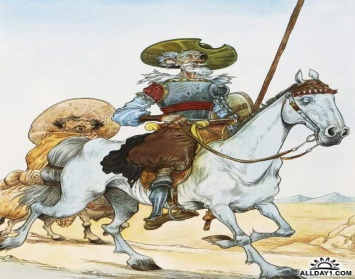 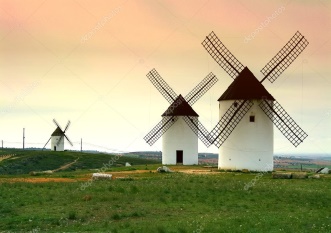 Приложение №3 Elegid la respuesta correcta.  “ Luchar contra los molinos de viento” quiere decir:1.participar en todas las batallas;2. hacer harina en el molino;3. luchar contra los enemigos que existen  sólo en la imaginación;4. der miedo a los enemigos.Приложение 4¿Quién  ha dicho estas palabras: Don Quijote o  Sancho Panza? - Mira, contempla  lo que tenemos ahí adelante.  Ves allí, mi amigo, más de treinta desafortunados gigantes.- Muy bien, señor, muy bien. ¿A qué gigantes se refiere?- Ahora mismo quiero entrar en batalla con ellos y quitarlres las vidas para enriquecernos con sus despojos.-Aguellos que ves aquí.- Mira , qué  brazos largos tienen.-Esta es buena batalla. -Señor, no son gigantes. I lo que parecen brazos son las aspas, señor.- Calla  y prepara a Rocinante.- Apresúrate , amigo.- Señor, son molinos.-Si tienes miedo, quédate ahí.-No es miedo, señor. Verá, lo que yo digo.-Yo voy a entrar con ellos en fiera y desigual batalla.- Preste atención,  vuestra merced. Con todos mis respetos, son  molinos que mueve el viento, señor. Son molinos.- Son gigantes. Socorredme , señora mia, Dulcinea.-Señor, señor ya le dije que mírase usted lo que hacía . Pero al parecer no quiso escucharme.Levántese. Levántese. -Calla, calla.¿Sabes lo que pienso? Que malvado Frestón ha intervenido en esto. Quedas avisado, Frestón. De nada te valen tus malas artes contra la bondad de mi espada,Приложение №5    Buscad los sinonimos para las palabras dadas Приложение № 6Relacionad las palabras con su definición.  Приложение № 71.Resolved el crucigrama.Horizontales : 1. El nombre de la dama de don Quijote.                        2. El autor del libro Don Quijote de la Mancha.  Verticales :     3. La misión de Sancho Panza.                        4. El nombre del caballo.                        5. El apellido verdadero del caballero.Приложение № 8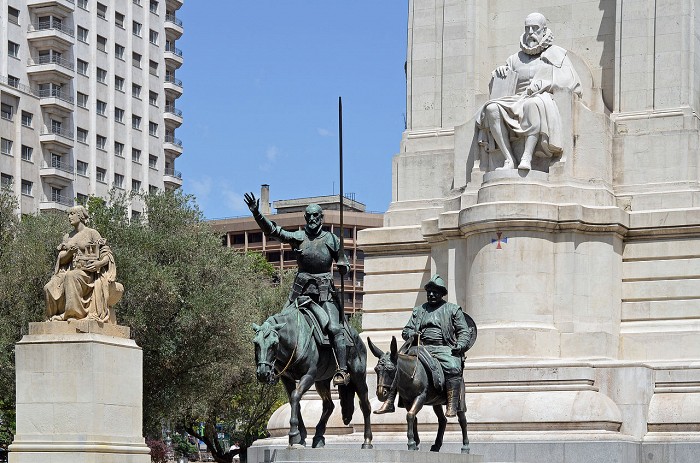 Этап и вид работы Время(ориентировочно)Этап и вид работы Время(ориентировочно)Этап и вид работы Время(ориентировочно)Какие задачи решались в ходе выполнения заданийДеятельность учителяДеятельность учащихсяДеятельность учащихся1.Организационно-мотивационный этап Приветствие, орг. момент1 мин1.Организационно-мотивационный этап Приветствие, орг. момент1 мин1.Организационно-мотивационный этап Приветствие, орг. момент1 минВведение в ситуацию иноязычного общенияПриветствует учащихся.Buenas tardes. ¿Qué tal? ¿Еstáis de buen humor?Espero que esta lección os va a gustar.Приветствует учащихся.Buenas tardes. ¿Qué tal? ¿Еstáis de buen humor?Espero que esta lección os va a gustar.Приветствуют учителя.Buenos dias. Bien gracias. Этап целеполагания2 минЭтап целеполагания2 минЭтап целеполагания2 минПостановка цели и задач урока, мотивация учебной деятельностиПодводит учеников к определению темы, предлагает определить тему: Para adivinar el tema de nuestra lección mirad a la pizarra y leed el pictograma. (Приложение 1)Hoy vamos a hablar  sobre   Miguel de Cervantes у su  famosa novela  Don Quijote de la Mancha. También  vamos a leer un  fragmento de esta novela. ¿Cómo se llama este fragmento?  (Приложение 2)El título de este fragmento es Don Quijote lucha contra los molinos de viento.Подводит учеников к определению темы, предлагает определить тему: Para adivinar el tema de nuestra lección mirad a la pizarra y leed el pictograma. (Приложение 1)Hoy vamos a hablar  sobre   Miguel de Cervantes у su  famosa novela  Don Quijote de la Mancha. También  vamos a leer un  fragmento de esta novela. ¿Cómo se llama este fragmento?  (Приложение 2)El título de este fragmento es Don Quijote lucha contra los molinos de viento.Определяют тему урока:  Miguel de Cervantes es autor de la novela sobre Don Quijote .Don Quijote lucha contra los molinos de viento.Речевая  зарядка4 минРечевая  зарядка4 минРечевая  зарядка4 минАктуализировать знания, полученные на предыдущих уроках ¿Qué sabéis de  Miguel de Cervantes ?¿Cómo está considerado?  ¿Cómo se llama la novela más famosa de Servantes?  ¿Cómo se llaman los personajes  principales de esta obra?  ¿Qué арodo  recibió Servantes y por qué ?¿Cuándo publicó la primera parte de su novela Don Quijote de la Mancha? ¿Cuándo publicó la segunda parte de su novela Don Quijote de la Mancha?¿A qué está dedicada la novela?Miguel de Cervantes es  novelista, poeta, dramaturgo. Está considerado como la máxima figura de la literatura española.Don Quijote de la Mancha.Don Quijote y Sancho Panza.El manco de Lepanto porque fue herido en el pecho y en la mano cerca del puerto de Lepanto.16051615A la critica de la vida, de la sociedad y sus costumbres.Miguel de Cervantes es  novelista, poeta, dramaturgo. Está considerado como la máxima figura de la literatura española.Don Quijote de la Mancha.Don Quijote y Sancho Panza.El manco de Lepanto porque fue herido en el pecho y en la mano cerca del puerto de Lepanto.16051615A la critica de la vida, de la sociedad y sus costumbres.2.Операционно-деятельностыйэтапВосприятие и понимание  речи на слух11  мин2.Операционно-деятельностыйэтапВосприятие и понимание  речи на слух11  минРазвивать  навыки  восприятия и понимания информации из видеофрагментаРазвивать  навыки  восприятия и понимания информации из видеофрагментаLa primera tarea. ¿Sabéis de dónde viene la famosa frase ”luchar contra los molinos de viento? ¿Qué significa?Para contestar a esta pregunta vamos a ver un fragmento de la película. https://www.youtube.com/watch?v=TrazFp9YJ04&t=14s После первого просмотра учитель ставит вопрос.¿Qué significa la famosa frase ”luchar contra los molinos de viento? Elegid la respuesta correcta.  (Приложение 3)La segunda tarea. Vamos a ver el video la segunda vez.Después de ver el video tenéis que contestar  ¿quién  ha dicho estas palabras:  Don Quijote o  Sancho Panza?  Ahora leed estas  oraciones.(Приложение 4)Contestad ¿Quién  ha dicho estas palabras? Учащиеся смотрят фрагмент.  Luchar contra los molinos de viento” quiere decir luchar contra los enemigos que existen  sólo en la imaginación.Учащиеся читают предложения.После  второго просмотра видео  выполняют задание.Учащиеся смотрят фрагмент.  Luchar contra los molinos de viento” quiere decir luchar contra los enemigos que existen  sólo en la imaginación.Учащиеся читают предложения.После  второго просмотра видео  выполняют задание.Работа над текстом.16  минРабота над текстом.16  минПроверка домашнего заданияПредтекстовый этап Активизировать  навыки употребления лексических единиц по темеТекстовый этап Развивать навыки понимать  содержание текста для чтения, находить в тексте необходимую информацию.Послетекстовый этап Контроль лексики и разговорных выражений по теме.   Совершенствовать умения отвечать на общие и специальные вопросыПроверка домашнего заданияПредтекстовый этап Активизировать  навыки употребления лексических единиц по темеТекстовый этап Развивать навыки понимать  содержание текста для чтения, находить в тексте необходимую информацию.Послетекстовый этап Контроль лексики и разговорных выражений по теме.   Совершенствовать умения отвечать на общие и специальные вопросыVamos a trabajar con el texto.Recordemos las palabras.1.Nombrad las palabras con la misma raiz para la palabra el caballo2.Buscad los sinonimos para las palabras siguientes El hidalgo EnormeFlacoEl rostroPonerse a ConvertirseEmbestir(Приложение 5)3. Relacionad las palabras con su definición.  (Приложение 6)Abrid los libros página 112, ej.6.1.Buscad en el texto y leed en voz alta el fragmento a. donde se describe Don Quijote;b. donde se trata de Sancho Panza;c. donde se trata de la dama de  Don Quijote;d. donde se describe la lucha de  Don Quijote con molinos de viento.1.Resolved el crucigrama. Кроссворд на доске.(Приложение 7)2.Contestad a las preguntas. Ej. 8, pag 114. Задание по учебнику.Ученики отвечаютCaballero, caballeroso, caballería, cabalgar.El caballeroGiganteDelgadoLa caraEmpezar aHacerseAtacarEl escudero  es una persona que acompaña al caballero durante sus andanzas.La andanza  es la aventura de un caballero.El molino de viento  es una construcción donde se hace harina con ayuda del viento.La aspa  es una parte del molino que se gira. El caballo  es el medio del transporte del caballero.Учащиеся читают фрагменты.Разгадывают кроссвордОтвечают на вопросыУченики отвечаютCaballero, caballeroso, caballería, cabalgar.El caballeroGiganteDelgadoLa caraEmpezar aHacerseAtacarEl escudero  es una persona que acompaña al caballero durante sus andanzas.La andanza  es la aventura de un caballero.El molino de viento  es una construcción donde se hace harina con ayuda del viento.La aspa  es una parte del molino que se gira. El caballo  es el medio del transporte del caballero.Учащиеся читают фрагменты.Разгадывают кроссвордОтвечают на вопросыМонологическая  речь в заданной ситуации 8 минМонологическая  речь в заданной ситуации 8 минРазвивать навыки   монологического  высказыванияРазвивать навыки   монологического  высказыванияContad sobre  Miguel de Cervantes  у el fragmento leido  según el modelo dado. El modelo está en la   página 114. Leed el modelo. Tenéis unos minutos para preparación.  Читают образец и рассказывают о прочитанном фрагменте.El título de la novela es  Don Quijote de la Mancha. El autor de esta obra es  Servantes.  Es  novelista, poeta, dra-maturgo. Está considerado como la máxima figura de la literatura española.En el libro se trata de las aventuras de Don Quijote y Sancho Panza. En el fragmento leido la acción pasa en un campo donde hay molinos de viento. Don Quijote lucha contra los molinos de viento porque piensa que son enemigos gigantes. Читают образец и рассказывают о прочитанном фрагменте.El título de la novela es  Don Quijote de la Mancha. El autor de esta obra es  Servantes.  Es  novelista, poeta, dra-maturgo. Está considerado como la máxima figura de la literatura española.En el libro se trata de las aventuras de Don Quijote y Sancho Panza. En el fragmento leido la acción pasa en un campo donde hay molinos de viento. Don Quijote lucha contra los molinos de viento porque piensa que son enemigos gigantes. 3. Итогово - рефлексивный этап3.1 Подведениеитогов учебногозанятияРефлексия1 минРазвивать умениярефлексивнойдеятельностиРазвивать умениярефлексивнойдеятельностиРазвивать умениярефлексивнойдеятельностиПодводит итоги урока.¿De qué  hemos hablado hoy en la clase? ¿A qué pregunta hemos contestado? ¿Qué es lo más interesante para  vosotros en el fragmento Don Quijote lucha contra los molinos de viento?¿Dónde está este monumento?Приложение № 8De  Miguel de Cervantes  y su novela.¿Qué significa la famosa frase ”luchar contra los molinos de viento? Lo más interesante para  mí en este fragmento es ... .  En Madrid.De  Miguel de Cervantes  y su novela.¿Qué significa la famosa frase ”luchar contra los molinos de viento? Lo más interesante para  mí en este fragmento es ... .  En Madrid.3.2 Выставление оценок за урок1 минВыставить  ипрокомментиро-ватьотметки Выставить  ипрокомментиро-ватьотметки Выставить  ипрокомментиро-ватьотметки Учитель выставляет учащимся оценки за урок, давая соответствующие комментарии. Hoy  habéis trabаjado bien.  Habéis hecho algunas (ningunas) faltas.Vuestras notas son ... .3.3 Объяснение домашнего задания1 минОбъясняет домашнее заданиеAbrid vuestros diarios y apuntad los deberes de casaEj. 9, pag. 115-117 Leed otro fragmento de la novela y contestad a las preguntas ej. 20, pag. 120.Записывают домашнее задание.Записывают домашнее задание.1. El hidalgo a. atacar2. Enormeb. delgado3. Flacoc. empezar  a4. El rostrod. el caballero5. Ponerse a e, gigante6. Convertirsef. la cara7. Embestirg. hacerseEl escuderoes la aventura de un caballero.La andanzaes una persona que acompaña al caballero durante sus andanzas.El molino de vientoes una parte del molino que se gira.La aspaes una construcción donde se hace harina con ayuda del viento.El caballoes el medio del transporte del caballero.3.Es4.R5.Qcou1. Dulcineadijena2. Cervantesonote